Resoluciones #031 - #075Resoluciones #031 - #075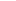 